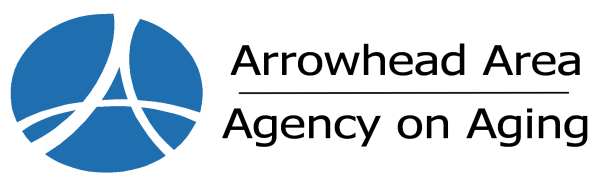 Arrowhead Area Agency on Aging2018 Awards Total over $1.8 MillionArrowhead Area Agency on Aging (AAAA) is a division of the Arrowhead Regional Development Commission and designated by the Minnesota Board on Aging as the Area Agency on Aging serving Aitkin, Carlton, Cook, Itasca, Koochiching, Lake, and St. Louis counties. The AAAA is committed to helping older people maintain their highest level of independence by developing and coordinating community care, reducing isolation and improving access to services. The AAAA administers the Title III Federal Older Americans Act funds by awarding funding to local community providers to provide in-home supportive services, caregiver support, health promotion and disease management, home delivered meals and congregate dining. In 2018, the AAAA has awarded 27 grants to 14 agencies with Title III Federal Older Americans Act and other federal and state funds totaling over $1.8 million.Title III-B = Supportive Services                                                                            Title III-C = Nutrition Services                                                                                        Title III-D = Disease Prevention/Health Promotion Services                          Title III-E = Caregiver Support ServicesNameContact NumberAward AmountFunded ServicesAreas ServedAge Well Arrowhead218-623-7800$17,850 (III-B)$14,000 (III-E)Chore, Consultation, and HomemakerCaregiver Counseling Duluth areaAitkin County CARE218-927-1383$8,396 (III-B)  $7,048 (III-D)$13,000 (III-E)Assisted Transportation, Chore, and ConsultationEvidence-Based Health PromotionRespite/Caregiver CounselingAitkin CountyAEOA218-748-7325$10,506 (III-B)$927,685 (III-C and other federal, state funds)$426,038 (III-C and other federal, state funds)Homemaker (Grocery Delivery)Senior DiningHome Delivered MealsIron Range CommunitiesAitkin, Carlton, Cook, Itasca, Koochiching, Lake and St. Louis CountiesAitkin, Carlton, Cook, Itasca, Koochiching, Lake and St. Louis countiesCare Partners of Cook County218-387-3788$18,326 (III-B)$15,000 (III-E)Assisted TransportationCaregiver CounselingCook CountyCommunity Partners Living at Home Program218-834-8024$4,849  (III-B)$16,000 (III-E)Assisted TransportationRespite/Caregiver Counseling/Support Groups Lake County, Two Harbors areaConsumer Directions, Inc. 800-400-4670$6,375 (III-B)III-B Self-Directed ServicesAitkin, Carlton, Cook, Itasca, Koochiching, Lake, and St. Louis countiesElderCircle218-999-9233$19,222 (III-B)$17,331 (III-D)$24,000 (III-E)Assisted TransportationEvidence-Based Health PromotionRespite/Support GroupsItasca CountyFloodwood Services and Training218-476-2230$5,525 (III-B)$14,000 (III-E)ChoreRespite/Caregiver CounselingFloodwood, Brookston, Meadowlands areasKoochiching Aging Options800-950-4630$11,000 (III-E)Caregiver Counseling/Large Group Information EventsKoochiching CountyLegal Aid Service of Northeastern MN218-623-8100$42,500 (III-B)Legal Assistance and Legal EducationAitkin, Carlton, Cook, Itasca, Koochiching, Lake, and St. Louis countiesLutheran Social Services (LSS)218-724-0648$19,000 (III-E)RespiteDuluth AreaNorthwoods Partners218-365-8019$15,406 (III-B)$6,325   (III-D)$10,000 (III-E)Assisted TransportationEvidence-Based Health PromotionCaregiver Counseling Ely areaVolunteer Services of Carlton County218-879-9238$29,746 (III-B)$25,000 (III-E)Assisted Transportation, Chore, ConsultationRespite/Caregiver CounselingCarlton County and Duluth areaCarlton County Arrowhead Area Agency on Aging800-333-2433$90,000(III-B)$20,000 (III-D)Senior LinkAge Line®/ Information & Assistance outreach Evidence-Based Health PromotionAitkin, Carlton, Cook, Itasca, Koochiching, Lake, and St. Louis countiesTOTAL$1,834,128